Министерство Образования и Науки Российской ФедерацииМБОУ СОШ №1 г.МамадышПлан-конспект урока технологии на тему:Творческий проектРазработал: учитель технологииСамигуллин Н.М._______________ подписьМамадыш 2012План – конспект урока технологииКласс: 5 АДата проведения: 14.03.12.Тема задания: Творческий проектЦели урока.Образовательная:дать  начальные знания о творческом проекте;раскрыть методы и показать этапы выполнения творческого проекта.Развивающие:развивать у школьников умение анализировать, делать обобщения и выводы. Развивать предприимчивость;развивать творческие способности;развивать у ребят профессиональный интерес;развивать предприимчивость;применять имеющиеся знания на практике.Воспитательная:сформировать творческое начало у учащихся;воспитывать инициативу и самостоятельность в трудовой деятельности;привить чувство ответственности к результатам своего труда и труда одноклассников;продолжать совершенствовать нравственное, эстетическое и   экономическое воспитание;Тип урока: комбинированный урок.Методы проведения занятия: словесные: беседа, рассказ;наглядные: презентация, плакаты, готовые проекты;практическая работа: изготовление подставки под горячее.Уровень познавательной активности и самостоятельности учеников: умение применять знания, полученные в течение учебного  года.Межпредметные связи: математика, материаловедение, природоведение.Объект труда: подставка под горячее.Оборудование и учебно-наглядное пособие:для учителя: доска, указка, плакат, верстак, презентация,  измерительная линейка, карандаш, угольник, ножовка, сверлильный станок НФ-12М, напильник, рубанок;для учащихся: верстак, измерительная линейка, карандаш, угольник, ножовка, напильник, рубанок.Литература:для учителя: «Методика преподавания технологии с практикумом» под редакцией Г.И. Кругликов; «Технология обработка металлов 5-9 классы» под редакцией Е.М. Муравьев; «Технология 5 кл.» под редакцией В.Д. Симоненко; сети Интернет;для учащихся: «Технология обработка металлов 5-9 классы» под редакцией Е.М. Муравьев; «Технология 5 кл.» под редакцией В.Д. Симоненко.Оформление доски: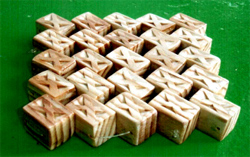 Ход урока.Организационный момент (3 мин.): Приветствие.Контроль посещаемости.Назначение дежурного.Проверка готовности к уроку.Сообщение темы и плана работы на урок:Повторение старого материала (7 мин.): Ребята, перед тем как перейти к новой темы, давайте сперва вспомним тему, пройденную на прошлом уроке. Для этого ответьте на следующие вопросы: Что относится к сантехническому оборудованию? (Умывальник, ванна, мойка, сливной бачок) Какие бывают сливные бачки? (Сливные бачки делятся на высокоразмещаемые и низкоразмещаемые) По какой причине происходит непрерывное вытекание воды из сливного бачка? (Происходит из-за неполного закрывания поплавкового крана)Сообщение новых знаний (25 мин.):Теперь перейдем к изучению нового материала.Творческий проект — самостоятельная итоговая работа. Качество ее выполнения зависит от того, насколько хорошо вы сумели усвоить содержание различных разделов программы, насколько прочны ваши знания, умения и навыки, приобретенные на занятиях. Это своего рода контрольная работа за год, экзамен по трудовому обучению.Проект может состоять из отдельных частей, например эскизов, рисунков, чертежей на изготовление какого-либо изделия или разработку технологического процесса. Он может содержать расчеты, результаты испытаний, исследований, элементы реконструкции и усовершенствования изделий, экономические расчеты и т. д.Варианты проектов могут быть самыми различными. Не обязательно, чтобы весь проект, особенно сложный, выполнялся самостоятельно. Часть проекта может быть уже готовой или выполнена товарищем, родителями, учителем. Проект может быть выполнен совместно с несколькими одноклассниками, при этом работа каждого должна быть четко оговорена.Цель любого проекта направлена на изменение окружающей человека искусственной среды. Проект также должен предусматривать изготовление нового, эффективного, конкурентоспособного изделия, отвечающего потребностям человека и пользующегося спросом у покупателя. Выполнение проекта будет способствовать развитию творческих способностей, инициативы, логического мышления, познавательных и воспитательных функций, углублению и закреплению политехнических знаний, умений и навыков.ЭТАПЫ ВЫПОЛНЕНИЯ ПРОЕКТАВыполнение проекта можно разделить на несколько этапов. В этом случае за каждый этап будет выставляться отдельная оценка. Вот примерное содержание вашей деятельности в процессе выполнения проектов.Рассмотрим более подробно деятельность на каждом этапе выполнения проекта.Организационно-подготовительный этап. Первый шаг на пути проектирования — выбор  и обоснование проекта. Тема проектавыбирается после изучения потребности в тех или иных изделиях, возможности их изготовления, наличия материала и т. д.Следующим шагом является процесс конструирования изделия, формирования конструкции. Здесь можно использовать конструкции изделий, увиденных в книгах и журналах, вносить и изменять в них какие-либо конструктивные элементы, конструировать по собственному замыслу. В процессе конструирования могут возникнуть трудности с изображением изделия. Эту часть проекта можно выполнять на уроках рисования, где возможна помощь учителя. Можно также воспользоваться различными способами копирования рисунка.Заканчивается организационно-подготовительный этап планированием технологии изготовления, разработкой технологического процесса. Выходным документом при этом являются технологические карты на изготовление деталей изделия, их сборку.Технологический этап. Здесь выполняются трудовые операции, предусмотренные технологическим процессом. В работе необходимо соблюдать технологическую, трудовую культуру.Заключительный этап. На этом этапе осуществляется окончательный контроль и испытание объекта проектирования. Выполняется рекламный проспект, производятся экономические расчеты, определяется себестоимость изделия, предлагаются возможные пути его реализации. Защита проекта проходит по всем этапам. К защите должны быть представлены: обоснование проекта, техническая документация, рекламный проспект проекта, экономический расчет и само изделие. Защищающий проект должен вначале сам раскрыть положительные и отрицательные стороны выполненного проекта. Защита проекта проводится в виде доклада перед всеми учащимися класса с демонстрацией готового изделия. Надо быть готовым ответить на все связанные с проектом вопросы, возникшие во время доклада.В процессе выполнения проектов удобно применять компьютерную технику. Ведь деятельность современного человека часто бывает направлена не на обработку различных материалов (металла, древесины и т.д.), с которыми в настоящее время лучше человека справляются роботы и автоматы, а на обработку и использование информации, работу с компьютером, с помощью которого происходит управление этими самыми роботами и автоматами.Закрепление нового материала (5 мин):Какие этапы выполнения проекта вы знаете? Что входит в технологический этап выполнения проекта? Что должно быть представлено к защите проекта?  Как проходит защита проекта?  Для каких целей можно использовать компьютерную технику при выполнении проектов? Что называется творческим проектом?  Из каких частей может состоять проект?  Каковы цели проекта? Выполнение практической работы (40 мин.)Вводный инструктаж: «Изготовление подставки под горячее» (дежурные ученики раздают инструменты и заготовки).Задание:Доведите ширину и высоту заготовку до указанных  размеров:20х20мм Проконтролируйте размеры линейкой, потом сделайте разметку по всей длине через каждые 30мм.Отрежьте по линиям заготовки и зачистите напильником.4. Техника безопасности:Перед выполнением задания напомнить ученикам правила техники безопасности при работе с ножовкой и рубанком. Вспомнить приемы работы с режущим и строгальным инструментами.Проконтролировать исправность инструментов.Текучий инструктаж: 1. Через 5 минут: проследить все ли ученики поняли задание? Все ли ученики  работают?2.  Через 10 – 15 минут выявить возникшие ошибки, принять решение для их устранения.3. За 15 минут до конца занятия выяснить, готовы ли ученики к завершению занятия, оказать помочь отстающим ученикам.  4. Для тех, кто раньше завершил практическую работу, выдается дополнительное задание: составить технологическую карту на изготовление подставки под горячее. Примерный вариант:Заключительный инструктаж: Учащиеся сдают учителю выполненное задание.Анализ характерных ошибок и их причин.Подведения итогов работы:Сообщение оценок работы каждого учащегося.Домашнее задание: дома прочитать параграф 39,40 и подготовиться к тесту на следующий урок. Дома доделать технологическую карту.ЭтапыЭтапыЭтапыОрганизационно-ТехнологическийЗаключительныйподготовительныйПоиск проблемыВыполнение техноКонтроль изделияВыбор проекта и егологических операцийАнализ результатовтехнолого-экономичес-Соблюдение условийкое обоснованиебезопасности иВыбор и анализ культуры трудаКонструкцииТребования к конструкциии материаламВозможность изготовленияили приобретенияСоставление плана изготовления изделияАнализ предстоящейработыОрганизация рабочегоместаПоследовательность операцийГрафическое изображениеИнструменты и приспособления1. Выбрать заготовку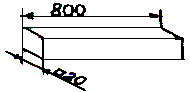 Линейка2. Отшлифовать рейкуНаждачная бумага3. Отпилить по длине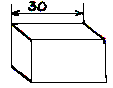 Ножовка, стусло4. Зачистить торцы, снять фаски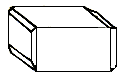 Наждачная бумага, напильник5.Разметить центры отверстий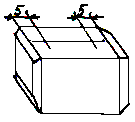 Шаблон, шило6. Просверлить отверстия  2 мм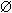 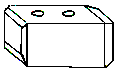 Сверло  2 мм, сверлильный станок7. Приготовить леску длиной 1,5 м., собрать изделие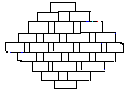 